Подать апелляцию можно бесплатно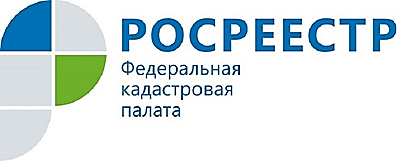 «Хотел поставить на кадастровый учет доставшийся в наследство земельный участок, но получил уведомление о приостановлении учета. Считаю это приостановление необоснованным. Слышал, что приостановку можно отменить, не обращаясь в суд. Подскажите, как это сделать? Сколько это будет стоить?». - В Курской области функционирует апелляционная комиссия по обжалованию решений о приостановлении осуществления кадастрового учета или решений о приостановлении осуществления одновременно кадастрового учета и регистрации прав. Она создана при Управлении Росреестра по Курской области и находится по адресу: г. Курск, ул. 50 лет Октября, 4/6, телефон для справок 52-94-93.В отличие от судебной процедуры комиссия берет на себя все необходимые процессуальные действия: запрашивает в органах государственной власти, органах местного самоуправления, иных организациях и у кадастрового инженера документы, необходимые для принятия решения по результатам рассмотрения заявления об обжаловании решения о приостановлении.Подать заявление об обжаловании могут заинтересованные лица или их представители, включая кадастровых инженеров, не согласных с решением органа регистрации прав. Заявление необходимо представить в апелляционную комиссию по месту нахождения органа регистрации прав, принявшего обжалуемое решение в течение тридцати дней с даты его принятия. При обжаловании решений государственная пошлина не взимается. Стоит отметить, что обращение в апелляционную комиссию является обязательной досудебной процедурой. Если же решение о приостановлении признано обоснованным, то дальнейшее его обжалование возможно только в судебном порядке, поскольку повторное обращение в апелляционную комиссию не допускается. Апелляционная комиссия принимает решение в срок не более чем тридцать дней со дня поступления заявления об обжаловании решения о приостановлении в апелляционную комиссию. Работа комиссии в первую очередь направлена на защиту прав и интересов граждан, позволяет существенно уменьшить обращения в судебные органы, а также снизить коррупционные риски. 